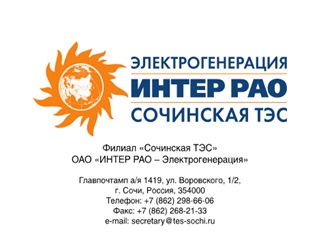 Филиал «Сочинская ТЭС» Акционерное общество «Интер РАО – Электрогенерация»Главпочтамт а/я 313, ул. Воровского, ½, г. Сочи, Россия, 354000Тел.: +7 (862) 296-24-00, Факс: +7 (862) 268-21-33, E-mail: secretary_stes@interrao.ruПРОТОКОЛзаседания Закупочной комиссии по вскрытию конвертовс заявками на участие в открытом запросе предложений г. СочиПОВЕСТКА:Вскрытие конвертов с предложениями на участие в открытом запросе предложений в электронной форме, участниками которого являются только субъекты малого и среднего предпринимательства на право заключения договора на оказание услуг по техническому диагностированию КРУЭ-220 кВ  для филиала «Сочинская ТЭС» АО «Интер РАО – Электрогенерация», (далее – запрос предложений).ВОПРОСЫ ЗАСЕДАНИЯ ЗАКУПОЧНОЙ КОМИССИИ:В ходе проведения открытого запроса предложений было получено 4 (четыре) предложения, конверты были размещены в электронном виде на Торговой площадке Системы www.com.roseltorg.ru №31806319259.Вскрытие конвертов было осуществлено в электронном сейфе организатора открытого запроса предложений на Торговой площадке Системы www.com.roseltorg.ru автоматически.Дата и время начала процедуры вскрытия конвертов с предложениями участников:   10:30 (московское время) 13.04.2018 г.Место проведения процедуры вскрытия конвертов с предложениями участников:Торговая площадка Системы www.com.roseltorg.ru.В конверте обнаружены предложения следующих участников открытого запроса предложений:Утвердить протокол заседания Закупочной комиссии по вскрытию конвертов на открытый запрос предложений.Номер Протокола:№117895/ОЗП-ПВКДата/время проведения заседания:«13» апреля 2018г. 10:30 (по московскому времени)Плановая стоимость:2 023 000,00 руб. без НДСНомер лота в ЕИСЗ660.18.00102Участниками могут быть только субъекты МСПДа№п/пНаименование, адрес, ИНН/КПП Участника запроса предложенийОбщая цена предложения на участие в запросе предложений, срок поставки товара/выполнения работ/оказания услуг, условия оплаты125Лот № 1:Лот № 1:Лот № 1:ООО «ЭЛЕГАЗЭНЕРГОСЕРВИС» (115432, г. Москва, 2-ой Кожуховский проезд, д. 29, корп. 2, стр. 13; ИНН: 7725243229; КПП: 772501001; ОГРН: 1037725059866)Основное предложениеДата и время регистрации заявки: 12.04.2018 г.            10:34 (мск.)Цена предложения: 1 990 961,55 рублей (без НДС)Срок действия оферты: 100 днейСроки поставки:  август 2018г.– ноябрь 2018г.Условия оплаты: в течение 30 (тридцати) календарных дней со дня подписания Заказчиком оригинала Акта сдачи-приемки оказанных услуг.Участник является субъектом МСП: Да (малое предприятие)ООО «ЭЛЕГАЗЭНЕРГОСЕРВИС» (115432, г. Москва, 2-ой Кожуховский проезд, д. 29, корп. 2, стр. 13; ИНН: 7725243229; КПП: 772501001; ОГРН: 1037725059866)Альтернативное предложениеДата и время регистрации заявки: 12.04.2018 г.            10:34 (мск.)Цена предложения: 1 990 961,55 рублей (без НДС) Документы участником не предоставленыООО «АВК-Энергосистемы» (428008, Россия г. Чебоксары, ул. Текстильщиков 10, офис 7, 340; ИНН: 2130182732; КПП: 213001001; ОГРН: 1172130000162)Дата и время регистрации заявки: 13.04.2018 г.            08:27(мск.)Цена предложения: 1 632 973,80 рублей (без НДС)Срок действия оферты: до 30 июля 2018г.Сроки поставки:  август 2018г.– ноябрь 2018г.Условия оплаты: в течение 30 (тридцати) календарных дней со дня подписания Заказчиком оригинала Акта сдачи-приемки оказанных услуг.Участник является субъектом МСП: Да (микропредприятие)ООО «ЭНЕРГОгрупп» ИНН: 5902889059; КПП: 590401001; ОГРН: 1125902003831)Дата и время регистрации заявки: 13.04.2018 г.            09:35(мск.)Цена предложения: 2 011 873,60 рублей (без НДС)Срок действия оферты: 100 днейСроки поставки:  август 2018г.– ноябрь 2018г. Условия оплаты: в соответствии с графиком оплаты.Участник является субъектом МСП: отсутствуют сведения в едином реестре субъектов малого  и среднего предпринимательства